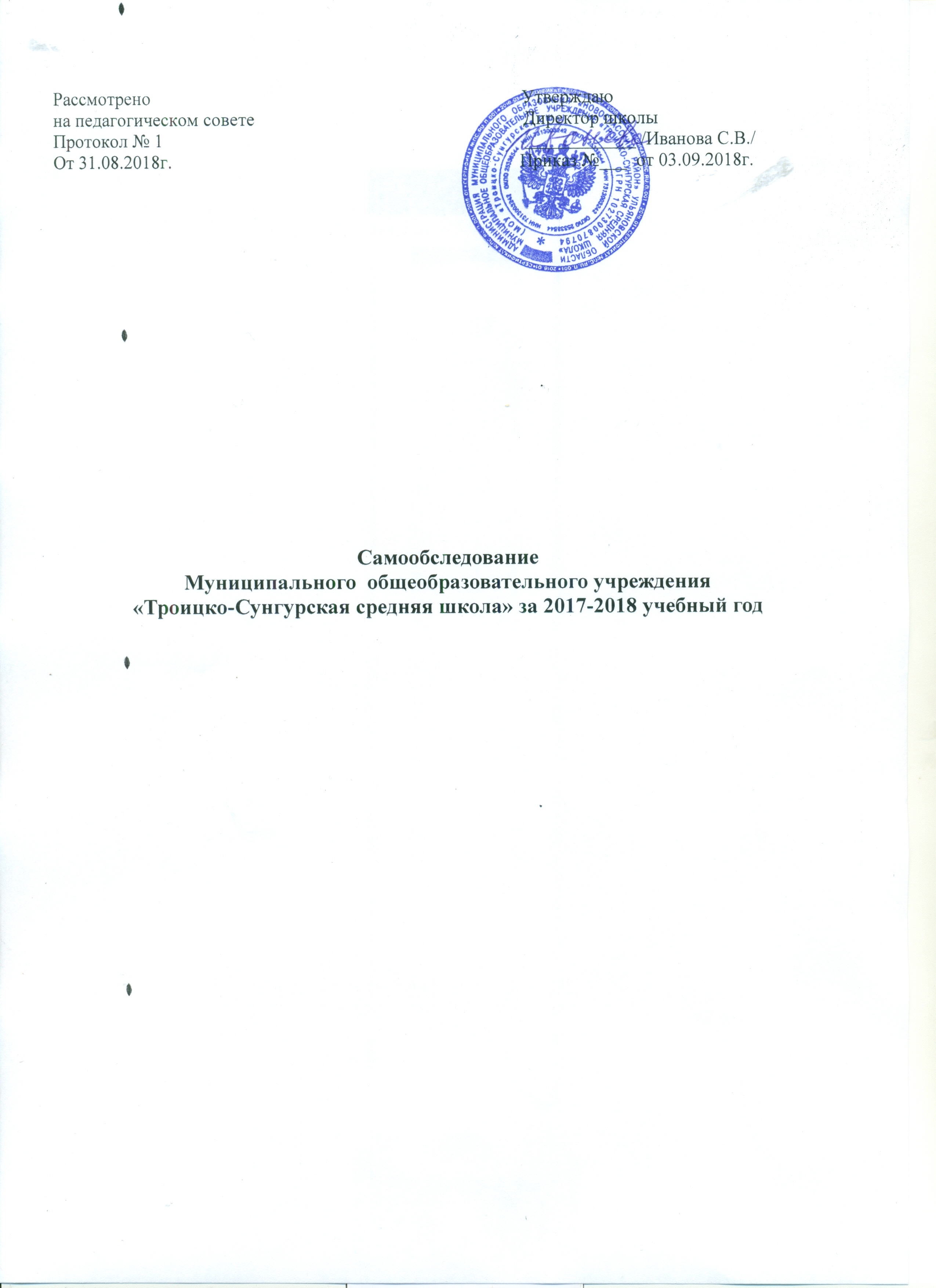 Основная цель школы в 2017-2018 учебном году: создание условий для наиболее полного выполнения своей миссии, которая звучит следующим образом: внедрение в образовательное пространство школы современных программ, методик и форм работы как условие успешного освоения федеральных государственных образовательных стандартов.Индекс здоровья по сравнению с прошлым годом повысился на 47,2%, что говорит об эффективности работы по программе здоровья, проводимой в школе. Следует отметить уменьшение  числа случаев ОРЗ и ОРВИ на 3%,но увеличились  заболевания верхних дыхательных путей – на 1,9 %. Однако в этом учебном году уменьшились случаи травматизма детей 0,5%, и прочими заболеваниями – на 2%.Ведётся контроль за санитарным состоянием пищеблока, за холодильными камерами. В помещении пищеблока соблюдаются правила хранения продуктов и пищевых отходов. Проводиться борьба с мухами и грызунами. Ведётся контроль за соблюдением правил хранения.В среднем горячим питанием охвачено 98% учащихся, этот показатель остался на прежнем уровне. Дети из малообеспеченных семей имели полноценный обед ежедневно. «С» витаминизация в этом учебном году проводилась с сентября месяца. Ежедневно в меню включались салаты из овощей. Специалистами ГУЗ «Новоспасская ЦРБ» проводится ежегодный медицинский осмотр учащихся школы.Успеваемость в 2017-2018 учебном году составила 99,4%.В 2017-2018 учебном году из 185 учащихся 75 учащихся закончили учебный год на «хорошо» и 11 учащихся на «отлично». Качество образованиям в школе 52,1%, что на 0,7% наже муниципальных показателей. В этом году итоговая аттестация учащихся 9-х классов проходила в форме ОГЭ. Результаты государственной итоговой аттестации обучающихся, освоивших образовательные программы основного общего образования в 9 классе следующие: средний балл по школе по русскому языку 3,5, по математике 3,9, по физике 4,0, по химии 5,0, по биологии 3,9, по обществознанию 3,5. Качество знаний по математике составило 93%, что на 13% выше муниципального уровня. Качество знаний по русскому языку составило 47% , что на 20% ниже муниципального уровня.  Результаты государственной итоговой аттестации обучающихся, освоивших образовательные программы среднего общего образования в 11 классе следующие:средний балл по школе по русскому языку 63%, по математике (базовый уровень) 4,0, по математике (профильный уровень) – 41%, по физике – 52%, по химии – 42%, по биологии - 49%, по обществознанию – 61%. Средний балл по школе выше муниципального уровня по физике на 5%, по обществознанию на 6%.Наиболее востребованными предметами по выбору учащихся по-прежнему остаются следующие предметы: обществознание (6 человек), математика (профильный уровень) (5 человек), биология (4 человека).Таким образом, сравнительный анализ результатов ЕГЭ по выбору участников ЕГЭ показывает, что уровень общеобразовательной подготовки по учебным предметам, связанным с профилем образовательного жизнеопределения выпускников, значительно вырос по сравнению с предыдущим годом. В ВУЗы поступили 50% выпускников 11 класса, из них 100% на бюджетной основе.По сравнению с прошлым годом произошло уменьшение  количества выпускников 11 классов, не прошедшие минимальный порог: по математике 1 человека не справился с профильным уровнем (учитель Лешина Е.А). В этом году в школьном этапе Всероссийской олимпиады школьников приняло участие 456 участников 5-11 классов. Качество подготовки к олимпиадам повысилось, о чём свидетельствуют увеличение числа призёров муниципального тура. На муниципальном уровне участвовало 78 человек. Из 78 участника муниципального тура награждены дипломами 22 учащийся, 6 победителей, 15 призёров. Данькина Елена, ученица 10 класса из числа победителей муниципального этапа принимали участие в региональном туре по географии  (учитель Талалова С.В.). Анализируя данные, можно сделать вывод, что растет уровень подготовленности учащихся к олимпиадам различного уровня.  Из этого следует необходимость продолжения целенаправленной  систематической работы с мотивированными учащимися с целью получения более высоких результатов. Остается на прежнем уровне число участников интеллектуальных конкурсов.Имеются победители и призёры различных интеллектуальных конкурсов и олимпиад на муниципальном, региональном, федеральном уровне, а также есть победители и призёры Всероссийских и Международных дистанционных олимпиад по предметам:- Всероссийская межпредметная онлайн-олимпиада «Дино – олимпиада» Учи.ру: дипломы 1-3 степени среди учащихся 1-4 классов;- Всероссийская Олимпиада «Подари знание»: диплом 1 степени 5 класс;      - Всероссийская олимпиада по окружающему миру «Апрель. Ассоциация педагогов России»: диплом 3 степени  4 класс;      -  Дипломы 1, 2, 3 степени по всероссийской дистанционной олимпиаде «ФГОС-тест» по биологии, химии;      - Всероссийская олимпиада «Мыслитель» по математике: 2 место 4 класс;     - Всероссийский математический конкурс-игра «Кенгуру - 2018»: дипломы 1, 2, 3 степени среди учеников 1-11 классов;     -  Всероссийская конкурс – игра «ЧИП»: дипломы призёров, сертификаты участников 6,7 классы;      - Дипломы 1, 2, 3 степени по всероссийской дистанционной олимпиаде «Центр талантливой молодежи» по математике, окружающему миру, литературному чтению.      - Международная олимпиада «Русский с Пушкиным»: дипломы победителей и призеров, сертификаты участников среди учащихся 1, 3 классов;     - Международная онлайн-олимпиада по математике: похвальные грамоты среди учеников 2 класса;- Международная интернет - олимпиада по ОБЖ: диплом 1 степени 5 класс;      - «Умный Я»  международная олимпиада  по математике: 3 место  3 класс;      - «Знанио» международная олимпиада по русскому языку: 1 место 5 класс;      - Международная интернет – олимпиада по русскому языку, окружающему миру  «Солнечный свет»: 1, 2  место 4 класс;      - Международная дистанционная олимпиада «Эрудит»: дипломы 1 степени 7 класс;- Международная олимпиада «Олимпис» по русскому языку, математике, окружающему миру: дипломы за 1,2, 3  степени  среди учащихся 1-4, 5-9  классов;         В 2017-2018 учебном году воспитательная работа МОУ «Троицко-Сунгурская СШ» строилась в соответствии с целевой комплексной программой воспитания  «Школа – территория новых возможностей». Целью воспитательной работы в школе являлось создание дополнительных условий для воспитания и социализации  воспитанников и обучающихся в  образовательных организациях, реализующих программы дошкольного, общего и дополнительного образования детей как нравственных, ответственных, инициативных, творческих граждан России.Проблемная тема  2017-2018 учебного  года  -  «Год безопасного поведения школьников». Школа участвовала в мероприятиях и акциях, посвященных формированию  безопасного поведения школьников в повседневной жизни.Девиз года:   – «Береги свою жизнь!».          Воспитательная работа в школе  строилась  по следующим направлениям: «Моя Родина – Ульяновская область», «Мое право», «АРТ – пространство», «Зелёная планета», «Мое здоровье – мое будущее», «Истоки духовности», «В кругу семьи», «Славен человек трудом», «Вектор интеллекта», социально-психологическое, работа с родителями, самоуправление. В отдельный блок выведена организационно-педагогическая и методическая деятельность (работа ШМО).         Так же все учебные месяца традиционно были разбиты на модули, которые несли определенную тематику. Например, сентябрь – модуль «Месяц безопасности», октябрь – модуль «Месяц добрых дел», декабрь – модуль «Месяц воспитания семейной культуры», март – модуль «Месяц творчества» и т.д.        Все школьные традиционные дела делились на: общешкольные, классные и групповые. Все запланированные традиционные мероприятия школы  выполнены на 100%. Это: 1 сентября  - День знаний, День здоровья, Международный день пожилого человека, День учителя -  5 октября, Осенний бал, Мы против вредных привычек, Новогодние праздники, Каникулы, День защитника Отечества, Международный женский день 8 марта, 7 апреля - Всемирный день здоровья, День Земли, День Победы, Последний звонок, Выпускной бал.         Мероприятия направления «АРТ – пространство» реализовывались в течение всего учебного года. Целью данного направления является формирование у обучающихся навыков культуроосвоения и культуросозидания, направленных на активизацию их приобщения к достижениям общечеловеческой и национальной культуры;Самыми значимыми мероприятиями можно назвать: праздничную программу ко Дню учителя «Учитель это призвание», осенние праздники «Осень в Простоквашино» (1-4 классы), «Картофельный ералаш» (5-8 классы),  «Мисс осень - 2017» (9-11 классы), мероприятия: конкурс рисунков «Моя мама – лучше всех» (1-4 классы), Библиотечный час «Великие женщины России» (5 класс),  Акция «Пятерка для моей мамы» (5-7 классы),  Творческая мастерская «Подарок маме» (2 класс), Праздничный концерт «Как прекрасно слово мама» (1-11 классы), творческие  конкурсы «Новогодний узор», «Новогодняя игрушка», «Новогодний плакат», новогодние праздники: Новогодняя конкурсно-развлекательная программа в начальной школе «Злыднин Новый год» (1-4 классы), конкурсно-развлекательная программа «Крутой Новый год» (5-7 классы), театрализованный праздник «Приключение богатырей» (8-11 классы), вечер встречи выпускников «Веселые уроки много лет спустя», развлекательная программа «Веселая Масленица»,  праздничный концерт «8 марта», линейка «Последний звонок», выпускной бал «Полет в страну  детства – 2018» и другие.Обучающиеся активно участвовали в конкурсах направления  «АРТ – пространство различного уровня:- муниципального уровня: участие в Додоновой Татьяны  в конкурсе «Ученик года – 2018»; призёры (8 человек) «КВН – 2018»; победители, призеры, участники  (18 человек) в творческом  конкурсе «Мирное небо над головой».- регионального уровня: участие Мелихова Ивана в фотоконкурсе «Вера в объективе современника»; победа (1, 2, 3  место) Мелихова Ивана, участие в Багдасарян Лилит, Гурьянова Ивана, Терехина Максима, Кулакова Ивана в творческом конкурсе «Возродим Русь святую»; победители и призеры (21 человек), победители Мелихов Иван, Некрасов Леонид в конкурсе чтецов «Живое слово»; победитель Мелихов Иван конкурса  «День славянской письменности и культуры».- всероссийского уровня: лауреаты 1 степени (Михеева Виктория, Сайгушева Софья) в конкурсе  чтецов «Таланты России»; Щербаченко Екатерина дипломант творческого  конкурса рисунков  «Рассударики»;  Комлев Данила (диплом 3 степени), Решетова Серафима (участие) в творческом конкурсе  для детей и педагогов «Лира»; Филиппова Кристина 2 место в конкурсе изоискусства «Светоч»; Мушарапова Эллина 1 место в творческом конкурсе «Золотые краски осени»; Мушарапова Элина, Некрасов Леонид призёры XV Всероссийского конкурса рисунка «Палитра мира»; Чекушкина Полина, Авилова Диана  победители VI Всероссийского конкурса «Гордость России».- международного уровня: дипломанты 2, 3 степени (10 человек) в  международном проекте  intolimp.org: «Музыка 2 класс»,  «Музыка 3 класс»,   «Музыка 5 класс»;Комлев Данила (диплом 3 степени), Решетова Серафима (диплом 1 степени) в фестивале-конкурсе «Мой путь»; Исмаилова Руслана призер 11-го Международногоконкурса, проходящего в формате ФМВДК «Таланты России»; Сякина Софья призер конкурса  «Золотые руки»; Некрасов Леонид призёр творческого конкурса «Солнечный свет»  «Декоративно – прикладное творчество»; призеры (6 человек) Международного Марафона «В мир музыки вместе с П. И. Чайковским».% обучающихся (от общего числа), имеющих достижения в направлении «АРТ – пространство» - 49 %.          В школе большое внимание уделяется   направлению «Истоки духовности». Целью, которого является формирование духовно-нравственных ценностей, ценностных представлений о морали, об основных понятиях этики, формирование у школьников уважительного отношения к традициям и культуре народов России. Для реализации этой цели ежемесячно реализовывалась система мероприятий.  Традиционно обучающиеся продолжили принимать активное участие в акции «Наполни социальный погребок», «Поздравление учителю», операциях «Милосердие», «Чистая дорожка», «Ветеран живет рядом», Неделе добрых дел, школьники под руководством классных руководителей осуществляют шефство над вдовами ВОВ, тружениками тыла и участниками локальных войн. В школе действует тимуровское и волонтерское движения.         Особенно яркими и запоминающимися мероприятиями данного направления были: встречи с настоятелем Храма Живоначальной Святой Троицы отцом Василием, кинолектории Кузнецова А.П., участие акциях:  «Доброе дело», «Наполни социальный погребок», «Поздравь учителя», «Обелиск», «Поздравь ветерана», «Ветеран живет рядом»; тематическое мероприятие в 1-4 классах «Рождество Христово» и другие.В течение года школьники приняли участие в конкурсах направления «Истоки духовности»:- муниципальный уровень: призеры (3 человека) олимпиады по МХК.- региональный: участие Мелихова Ивана в конкурсе «В гостях у  батюшки»; Мелихов Иван призер творческого конкурса «Возродим Русь Святую»; Мелихов Иван победитель конкурса  «День славянской письменности и культуры»; победители  и призёры (6 человек) конкурса «Пасха радость нам несет».- международный: Сорокина Валерия победитель конкурса «Светлая Пасха».всероссийский: участие (48 человек) в мероприятиях марафона Добрых дел.% обучающихся (от общего числа), имеющих достижения в духовно-нравственном направлении воспитательной работы- 33%.         В школе большое внимание уделяется   направлению «В кругу семьи». Целью, которого является формирование ценности семьи, семейных отношений, знакомство с такими ценностями, как любовь, верность, традиции, культура семейной жизни.       Традиционно во всех классах с использованием разных форм 12 сентября прошел День семейного общения, каждую субботу родительская общественность привлекается к участию в проекте Спортивная суббота, семьи активно участвовали в соревнованиях «Лыжня России – 2018», в праздничных мероприятия в рамках декады Материнской славы»,  новогодние праздники, 8 марта, линейка «Последний звонок», выпускной вечер «Полет в страну детства», областной и районный агитпоезда «За здоровый образ жизни и здоровую, счастливую семью»В период летних каникул родители учащихся 1-11 классов приняли активное участие в однодневных походах на природу. Кроме того, уже четвертый год в школе действует родительский патруль, в рамках которого педагоги школы с привлечением  родительской общественности  и местного казачества патрулируют  в вечернее время места скопления молодежи.       Мероприятия направления «Моя Родина – Ульяновская область»  были направлены на формирование ценности гражданственности и патриотизма, исторической памяти,  развитие интереса у школьников к истории родного края. По данному направлению в школе было запланировано и реализовано большое количество мероприятий. Только в рамках марафона «Никто не забыт и ничто не забыто» и к празднованию 73 годовщины со Дня Победы в ВОВ проведено 43 мероприятия. Как самые значимые и массовые мероприятия данного направления можно отметить следующие:  смотр строя и песни «Марш Победы», фестиваль военно-патриотической песни «Когда поёт душа», уроки столетия «История в лицах»; мероприятия в рамках Недели открытий из истории Ульяновской области; урок мужества «В жизни всегда есть место подвигу»; Митинг памяти о россиянах, исполнявших служебный долг за пределами Отечества, 2 соревнования по стрельбе из пневматической винтовки, посвященные Николаеву А.С.;  военно-спортивная игра «Зарница», участие в районном туристическом слете; районный день допризывной молодежи; классные часы, посвященные Дню воссоединения Крыма с Россией; мероприятия марафона  «Никто не забыт, ничто не забыто»; участие в Митинге памяти В.И. Ленина; мероприятия, посвященные Дню российского парламентаризма;  «Пост №1»,  «Бессмертный полк», музейный урок «День неизвестного солдата»; конкурс чтецов «Весна Победы»; Митинг памяти у вечного огня; выборы атамана школы   и другие. Кроме того, можно отметить, что в течение всего учебного года свою деятельность осуществлял военно-патриотическое объединение  кадетов «Патриот».Обучающиеся активно участвовали в конкурсах направления  «Моя Родина – Ульяновская область»  различного уровня:- муниципального: участники и призеры (15 человек) олимпиады «Наше наследие»; участие Давыдовой Варвары в краеведческой конференции «Ульяновская область – край родной»; победители и призеры (5 человек) этнографического фестиваля; участие Щербаченко Дмитрия и Горшкова Андрея в районной краеведческой конференции; - регионального: призеры и победители (14 человек) Фестиваля военно-патриотического творчества учащихся «Память сердца»; Хаметов Амир победитель научно – практической конференции «История семьи в истории Отчизны»; Мелихов Иван победитель IV очной областной научно-практической конференции «История семьи в истории Отчизны».- всероссийского: Додонова Татьяна призер конкурса «Воинская слава и Народное Единство России».% обучающихся (от общего числа), имеющих достижения в направлении «Моя Родина – Ульяновская область» – 22%.         В рамках направления   «Мое здоровье – мое будущее» проведено большое количество различных мероприятий, целью которых является формирование ценности здоровья и здорового образа жизни, навыков сохранения собственного здоровья, овладение здоровьесберегающими технологиями, знакомство с различными видами спорта.        В 2017-2018 учебном году в школе продолжил работу спортивный клуб «Атлант», который  проводил большую работу по организации и проведению спортивно-массовых мероприятий. С января 2013 года в школе реализуется областной проект «Спортивная суббота», который предполагает организацию и проведение спортивно-массовых мероприятий для обучающихся,  их родителей и жителей села с целью повышении уровня физической подготовленности, пропаганды ЗОЖ, достижения высоких результатов в спорте. В рамках этого проекта в школе каждую субботу проводились мероприятия. В школе реализуется  проект «ГТО - путь к успеху!» в котором школьники принимали активное участие. Проводились соревнования по футболу, волейболу, хоккею, настольному теннису, шахматам,  плаванию.        Запоминающимися и массовыми стали такие мероприятия: районный и областной агитпоезд «За здоровый образ жизни и здоровую, счастливую семью»; соревнования по шахматам; участие в акции «Красный тюльпан надежды»; анкетирование «Вредные привычки в моей жизни», социально-психологическое тестирование; диагностика по предупреждению суицидальных проявлений; День здоровья «Маршрут здоровья», «Полоса препятствий»» участие во всероссийском флешмобе «Голубая лента – 2018»; участие в массовом велопробеге; участие в международном Дне здоровья «Беги за мной, Ульяновск на встречу ГТО» и другие.Обучающиеся активно участвовали в спортивно-оздоровительных конкурсах и соревнованиях различного уровня:- муниципальный: участие (7 человек) в соревнованиях по футболу; участие (5 человек) в Кроссе нации; победители (4 человека) в соревнованиях по легкой атлетике; призеры (16 человек) в соревнованиях по волейболу; призеры (6  человек) в соревнованиях по футболу; победители (8 человек) в конкурсе агитбригад «Все цвета кроме черного»; призеры (4 человека) соревнований по плаванию.- региональный: призеры (6 человек) спартакиады казачьей молодежи; участие (6 человек) в турнире по мини-футболу «Дивизион – Юг»; призёры (6 человек) в турнире по мини-футболу «Дивизион – Юг».- всероссийский: 1 место Дудочкин Матвей во всероссийской викторине «Олимпийские игры в России»; участие Додоновой Татьяны в конкурсе молодежных проектов «Спортивная суббота»; участие (3 человека) в Всероссийской акции  «Прыгай с РДШ» в Ульяновской области.- международный: участие (3 человека) в дистанционной конкурс-игре по физической культуре «Орленок»; % обучающихся (от общего числа), имеющих достижения в спортивно-оздоровительном направлении воспитательной работы – 41%.        Мероприятия направления «Зелёная планета»  реализовывались с целью формирования ценностного отношения к природе и окружающей среде, формирование экологической культуры, навыков безопасного поведения в природной среде.          Кроме общешкольных и классных мероприятий данной тематики в школе уже не первый год  действуют детские объединения  - «Экологический туризм», в течение всего учебного года реализовывались мероприятия лесоохранного направления: акция «Домик для пернатого», операция «Птичья столовая», всероссийский День знаний о лесе,  экологический десант «Чистый лес» и т.д.        Самыми запоминающимися  и массовыми мероприятиями можно назвать: эколого-патриотическаяигра «Зеленая ВФСК ГТО «Зарница»; операция «Покормите птиц зимой»; акция «Вторичный бум»; акция «Сохраним первоцветы живыми»; операция «Скворечник»; акция «Цветы Победы», акция «Чистый берег», акция «Лес Победы»; выставка творческих работ «Домик для пернатого»,  конкурсная программа «День леса»  и другие.Обучающиеся активно участвовали в конкурсах экологического и природоохранного направления различного уровня:- всероссийский: призёры (3 человека) в конкурсе «Сохраним природу- сохраним жизнь». % обучающихся (от общего числа), имеющих достижения в направлении «Зелёная планета»  – 1,6 %.       В рамках направления «Вектор интеллекта» запланированы и проведены различные мероприятия, с целью формирования ценности образования, развитие способностей к самостоятельной исследовательской и конструктивной деятельности, формировать культуру продуктивного мышления.Обучающиеся  в течение всего учебного года активно участвовали в мероприятиях интеллектуально-познавательного направления воспитательной работы различного уровня:- муниципальный: ученики школы приняли активное участие в предметных олимпиадах, заняв 21 призовое место. Это олимпиады по предметам: физика, химия, экология,  технология, математика, ОБЖ, обществознание, краеведение, география, МХК.- региональный: участие Данькиной Алены в региональном этапе олимпиады по географии; участие Кривовой Арины в интеллектуальной олимпиады «Наше наследие».- всероссийский: межпредметная онлайн-олимпиада «Дино – олимпиада» Учи.ру: дипломы 1-3 степени среди учащихся 1-4 классов; Олимпиада «Подари знание»: диплом 1 степени 5 класс; олимпиада по окружающему миру «Апрель. Ассоциация педагогов России»: диплом 3 степени  4 класс; олимпиада «Мыслитель» по математике: 2 место 4 класс; Дипломы 1, 2, 3 степени по всероссийской дистанционной олимпиаде «ФГОС-тест» по биологии, химии; игра «ЧИП»: дипломы призёров, сертификаты участников 6,7 классы; математический конкурс-игра «Кенгуру - 2018»: дипломы 1, 2, 3 степени среди учеников 1-11 классов; Дипломы 1, 2, 3 степени по всероссийской дистанционной олимпиаде «Центр талантливой молодежи» по математике, окружающему миру, литературному чтению.- международный: олимпиада «Русский с Пушкиным»: дипломы победителей и призеров, сертификаты участников среди учащихся 1, 3 классов; онлайн-олимпиада по математике: похвальные грамоты среди учеников 2 класса; интернет - олимпиада по ОБЖ: диплом 1 степени 5 класс; «Умный Я»  международная олимпиада  по математике: 3 место  3 класс;       «Знанио» международная олимпиада по русскому языку: 1 место 5 класс; интернет – олимпиада по русскому языку, окружающему миру   «Солнечный свет»: 1, 2  место 4 класс;     дистанционная олимпиада «Эрудит»: дипломы 1 степени 7 класс; олимпиада «Олимпис» по русскому языку, математике, окружающему миру: дипломы за 1,2, 3  степени  среди учащихся 1-4, 5-9  классов;% обучающихся (от общего числа), имеющих достижения в  направлении «Вектор интеллекта»  – 100%.       В рамках  направления «Славен человек трудом» запланированы и проведены различные мероприятия, целью которых является формирование положительного отношения к труду и профессиональному творчеству, условий для развития возможностей школьников получать знания и практический опыт трудовой и творческой деятельности.       Реализованы следующие мероприятия: «Уроки успеха на предприятии» (ООО «НовМолДом», ООО «Сунгурский хлеб»), «Уроки успеха – встреча с интересными людьми» (встреча с казаками-наставниками); трудовые операции «Чистая дорожка», «Ветеран живет рядом», «Обелиск», «Цветы Победы», «Чистый двор», «Лес Победы», «Неделя добра», социальный проект «Сад моего детства», весенние месячники по благоустройству территории школы и поселения, встреча с представителями технологического техникума р.п. Новоспасское, р.п. Кузоватово», День открытых дверей в УлГУ и другие.     Классными руководителями 9 класса  Мелиховой Е.А., 10 класса Додоновой Е.И. проведены диагностика и анкетирование. В 9 классе диагностика «Осведомленность о рынке труда», в 10 классе диагностика социализированности учащихся. Кроме того, Додонова Е.И. провела анкетирование «Моя будущая профессия» где ознакомилась с выбором профессий,  привлекательных  для учащихся 10 класса. Лешина Е.А. организовала проведение анкетирования «Ориентация», по результатам которой обсуждалась специфика профессий, выявлялся интерес и профессиональный выбор каждого учащегося.      Классные руководители активно проводили разъяснительную работу среди родителей на общешкольных и внутриклассных собраниях. Знакомили родителей с результатами исследований обучающихся (склонности, интересы, предпочтения).        На родительских собраниях рассматривались следующие вопросы:- «Роль родителей в процессе выбора профессии их ребёнком» (общешкольное родительское собрание,  декабрь 2017г.);- «Склонности и интересы подростков в выборе профессии» (9 класс, классный руководитель Мелихова Е.А.);- «Готовность к личностному самоопределению десятиклассника» (10 класс, классный руководитель Додонова  Е.И.).   В  результате проведенных мероприятий у учащихся  обогатились знания о мире профессий и сформировалась способность соотносить свои индивидуальные особенности с требованиями выбираемой профессии и уверенность в том, чтобы сделать самостоятельный правильный выбор. Необходимо помочь школьнику выбрать именно ту профессию, чтобы требования, которые она предъявляет к работающему, совпадали с его личностными качествами и возможностями.          В рамках направления «Ульяновск – авиационная столица»» проведены мероприятия, с целью формирования непрерывной целенаправленной работы в рамках ульяновского авиационного кластера. Классными руководителями запланированы и проведены разнообразные мероприятия в рамках единого «Гагаринского урока».Обучающиеся  участвовали в мероприятиях  направления «Ульяновск – авиационная столица» всероссийского уровня: Щербаченко Дмитрий, Додонова Татьяна призеры конкурса «Космос».       В рамках направления «Мое право» проведены различные мероприятия, с целью формирования основ правовой культуры у школьников.      В школе имеется стенд «Уголок права», «Почта доверия». Для реализации данного направления налажено межведомственное взаимодействие с КПДНиЗП, участковым инспектором, инспектором ПДН. Составлен и утвержден план правовых лекториев на учебный год. Массовыми и наиболее значимыми были  мероприятия: Мероприятия в рамках районного агитпоезда: профилактика дорожной безопасности и травматизма среди несовершеннолетних с показом видеоролика «Азбука безопасности» (инспектор ГИБДД Коробанова Д.Р); профилактическая игра «Турнир права» (Зайцева Д.А. социальный педагог); мероприятия в рамках антикоррупционных инициатив; «Выборы  президента школы – 2017»;  урок права в рамках единого Дня профилактики правонарушений и другие.          Можно сделать вывод, что воспитательная работа велась по всем запланированным направлениям, выполнение классными руководителями планов по воспитательной работе составило 90%. Реализация традиционных мероприятий школы - 100%.          Можно отметить, что велика  роль таких направлений воспитательной работы как «Вектор интеллекта» и «Моё здоровье – мое будущее», «АРТ – пространство», «Моя Родина – Ульяновская область». Необходимо уделить внимание участию в мероприятиях различного уровня в таких направлениях, как «В кругу семьи», «Истоки духовности», «Ульяновск – авиационная столица», «Славен человек трудом».Укомплектованность кадрами - 100%. Образовательный уровень педагогов -85 %  педагогов имеют высшую и первую квалификационную категорию. 100% учителей имеют высшее и среднее профессиональное образование. 61% педагогических работников имеют правительственные и отраслевые награды;  100% педагогических работников своевременно проходят курсовую подготовку на базе ФГБОУ ВО «УлГПУ имени И.Н.Ульянова» и др.В школе работает 4 предметных методических объединений. МО учителей начальных классов (рук. Агеева Т.В.), МО учителей русского языка и литературы, иностранных языков, истории и обществознания (рук. Козина Л.А.), МО учителей, технологии, физической культуры, ОБЖ ИЗО, МХК, музыки (рук. Дудник Н.А.), МО естественно-научного цикла (рук. Лешина Е.А.). В течение учебного года каждое МО провело по 6 заседаний. Анализы работы ШМО представлены в материалах ШМО по предметам.В течение учебного года учителя школы проводили открытые уроки: по  окружающему мира на тему «Берегите природу!» был проведён урок в 1 классе Авдеевой Е.А., урок литературного чтения «  » во 2 классе Агеевой Т.В., урок литературного чтения «  » в 3 классе Авдеевой Н.В., урок русского языка  в 4 классе на тему  «Однородные члены предложения» Пугачёвой Е.И.,  урок окружающего мира в 4 классе на тему «Какие растения растут на лугу. Животные обитатели луга. Луг в жизни человека» Авдеевой Е.А., урок по музыке в 4 классе на тему «Русь скоморошья» Узериной С.В., урок по физической культуре в 4 классе на тему Гимнастика с элементами аэробики» Мерзляковой О.В., урок по технологии в 5 классе по теме «Узоры народов Поволжья» Дудник Н.А., урок по истории в 6 классе на тему «Обобщение знаний по курсу средних веков» Козиной Л.А., урок по русскому языку в 8 классе на тему «Подготовка к написанию сочинения по картине Ю.Ракши «Проводы ополчения»» Хаметовой Н.И. Педагоги школы активно принимают участие в профессиональных педагогических конкурсах. Они неоднократно становились победителями и призерами в профессиональных педагогических конкурсах разного уровня. В муниципальном педагогическом конкурсе «Учитель года» учитель русского языка и литературы Хаметова Н.И. стала призёром (3 место).Ежегодно педагоги школы занимаются инновационной деятельностью. В этом учебном году в VI Всероссийской научно-практической конференции "Актуальные аспекты образования в области физической культуры, спорта и здорового образа жизни" принимала участие учитель физической культуры Мерзлякова О.В. и др.ВЫВОДЫ:Степень обученности в среднем по школе составила 56,2%, что выше на 1,9 с прошлым учебным годом. Качество образования - 52,1%, что на 7,7% ниже, чем в прошлом году. Степень обученности-52,9%, что на 3,3% ниже, чем в прошлом году. Количество отличников понизилось   на  5 человек по сравнению с  прошлым годом.Количество хорошистов понизилось  на  7 человек по сравнению с  прошлым годом.Количества учащихся на «удовлетворительно» увеличилось на 12 человек по сравнению с  прошлым годом. Качество знаний государственной итоговой аттестации учащихся, освоивших образовательные программы основного общего образования в 9 классе (ОГЭ) по математике выше муниципального на 13%, по русскому языку ниже муниципального на 20%. Средний балл государственной итоговой аттестации учащихся, освоивших образовательные программы среднего общего образования в 11 классе (ЕГЭ) по школе выше муниципального уровня по физике на 5%, по обществознанию на 6%.Увеличилось число участников  в дистанционных конкурсах по сравнению с прошлым годом. Увеличилось количество победителей различных олимпиад, конкурсов и смотров по сравнению с прошлым годом.В плане работы школы на 2018-2019 учебный год запланированы следующие мероприятия:Организовать информационно-разъяснительную работу с учащимися и родителями  9 и 11-х классов по вопросам организации и проведения ГИА с сентября 2018г.Организовать планомерную работу в школе по подготовке учащихся к ГИА 2019.Организовать работу учителей-предметников и педагога-психолога школы по выявлению причин низкой учебной мотивации учащихся 7, 8 класса с целью организации коррекционной работы.Обеспечить безопасные условия учебно-воспитательного процесса.Показатели
деятельности МОУ «Троицко-Сунгурская СШ», подлежащей самообследованию за 2017-2018 учебный годN п/пПоказателиЕдиница измерения1.Образовательная деятельность1.1Общая численность учащихся1851.2Численность учащихся по образовательной программе начального общего образования771.3Численность учащихся по образовательной программе основного общего образования941.4Численность учащихся по образовательной программе среднего общего образования141.5Численность/удельный вес численности учащихся, успевающих на "4" и "5" по результатам промежуточной аттестации, в общей численности учащихся75/46%1.6Средний балл государственной итоговой аттестации выпускников  9 класса по русскому языку3,51.7Средний балл государственной итоговой аттестации выпускников 9 класса по математике3,91.8Средний балл единого государственного экзамена выпускников 11 класса по русскому языку631.9Средний балл единого государственного экзамена выпускников 11 класса по математике (базовый/профильный уровни)100/441.10Численность/удельный вес численности выпускников 9 класса, получивших неудовлетворительные результаты на государственной итоговой аттестации по русскому языку, в общей численности выпускников 9 класса0/0 %1.11Численность/удельный вес численности выпускников 9 класса, получивших неудовлетворительные результаты на государственной итоговой аттестации по математике, в общей численности выпускников 9 класса0/0 %1.12Численность/удельный вес численности выпускников 11 класса, получивших результаты ниже установленного минимального количества баллов единого государственного экзамена по русскому языку, в общей численности выпускников 11 класса0/0%1.13Численность/удельный вес численности выпускников 11 класса, получивших результаты ниже установленного минимального количества баллов единого государственного экзамена по математике, в общей численности выпускников 11 класса0/0 %1.14Численность/удельный вес численности выпускников 9 класса, не получивших аттестаты об основном общем образовании, в общей численности выпускников 9 класса0/0 %1.15Численность/удельный вес численности выпускников 11 класса, не получивших аттестаты о среднем общем образовании, в общей численности выпускников 11 класса0/0%1.16Численность/удельный вес численности выпускников 9 класса, получивших аттестаты об основном общем образовании с отличием, в общей численности выпускников 9 класса0/0%1.17Численность/удельный вес численности выпускников 11 класса, получивших аттестаты о среднем общем образовании с отличием, в общей численности выпускников 11 класса0/0%1.18Численность/удельный вес численности учащихся, принявших участие в различных олимпиадах, смотрах, конкурсах, в общей численности учащихся184/100%1.19Численность/удельный вес численности учащихся - победителей и призеров олимпиад, смотров, конкурсов, в общей численности учащихся, в том числе:164/89%1.19.1Регионального уровня18/10%1.19.2Федерального уровня и международного уровня101/55%1.20Численность/удельный вес численности учащихся, получающих образование с углубленным изучением отдельных учебных предметов, в общей численности учащихся0/0%1.21Численность/удельный вес численности учащихся, получающих образование в рамках профильного обучения, в общей численности учащихся0/0%1.22Численность/удельный вес численности обучающихся с применением дистанционных образовательных технологий, электронного обучения, в общей численности учащихся2/1%1.23Численность/удельный вес численности учащихся в рамках сетевой формы реализации образовательных программ, в общей численности учащихся185/100%1.24Общая численность педагогических работников, в том числе:211.25Численность/удельный вес численности педагогических работников, имеющих высшее образование, в общей численности педагогических работников18/86%1.26Численность/удельный вес численности педагогических работников, имеющих высшее образование педагогической направленности (профиля), в общей численности педагогических работников 4/20%1.27Численность/удельный вес численности педагогических работников, имеющих среднее профессиональное образование, в общей численности педагогических работников3/15%1.28Численность/удельный вес численности педагогических работников, имеющих среднее профессиональное образование педагогической направленности (профиля), в общей численности педагогических работников1/1%1.29Численность/удельный вес численности педагогических работников, которым по результатам аттестации присвоена квалификационная категория, в общей численности педагогических работников, в том числе:17/81%1.29.1Высшая8/38%1.29.2Первая10/48%1.30Численность/удельный вес численности педагогических работников в общей численности педагогических работников, педагогический стаж работы которых составляет:1.30.1До 5 лет2/10%1.30.2Свыше 30 лет18/90%1.31Численность/удельный вес численности педагогических работников в общей численности педагогических работников в возрасте до 30 лет0/0%1.32Численность/удельный вес численности педагогических работников в общей численности педагогических работников в возрасте от 55 лет1/5%1.33Численность/удельный вес численности педагогических и административно-хозяйственных работников, прошедших за последние 5 лет повышение квалификации/профессиональную переподготовку по профилю педагогической деятельности или иной осуществляемой в образовательной организации деятельности, в общей численности педагогических и административно-хозяйственных работников0/0%                                                                                                                                                                                                                                                                                                                                                                                                                                                                                                                                                                                                                                                                         1.34Численность/удельный вес численности педагогических и административно-хозяйственных работников, прошедших повышение квалификации по применению в образовательном процессе федеральных государственных образовательных стандартов, в общей численности педагогических и административно-хозяйственных работников21/100%2.Инфраструктура2.1Количество компьютеров в расчете на одного учащегося4 учащихся на 1 ПК2.2Количество экземпляров учебной и учебно-методической литературы из общего количества единиц хранения библиотечного фонда, состоящих на учете, в расчете на одного учащегося222.3Наличие в образовательной организации системы электронного документооборотада2.4Наличие читального зала библиотеки, в том числе:да2.4.1С обеспечением возможности работы на стационарных компьютерах или использования переносных компьютеровда2.4.2С медиатекойнет2.4.3Оснащенного средствами сканирования и распознавания текстовда2.4.4С выходом в Интернет с компьютеров, расположенных в помещении библиотекида2.4.5С контролируемой распечаткой бумажных материаловда2.5Численность/удельный вес численности учащихся, которым обеспечена возможность пользоваться широкополосным Интернетом (не менее 2 Мб/с), в общей численности учащихся185/100%2.6Общая площадь помещений, в которых осуществляется образовательная деятельность, в расчете на одного учащегося14 кв. м